Your recent request for information is replicated below, together with our response.Please may I request the following numbers from the years 2023 The number of searches for alcohol carried out by Police Scotland on vehicles attending sporting events The cost and resources required from police Scotland for searches mentioned in point 1The outcome of searches in point 1, specifically a percentage stating if alcohol was found or not.The number of fines handed out as a result of searches in point 1The number of successfully appealed fines as a result of point 1 The number of searches for alcohol carried out by police Scotland on vehicles attending sporting matches, specifically footballThe number of searches for alcohol carried out by police Scotland on vehicles attending sporting matches, specifically rugbyUnfortunately, I estimate that it would cost well in excess of the current FOI cost threshold of £600 to process your request.  I am therefore refusing to provide the information sought in terms of section 12(1) of the Act - Excessive Cost of Compliance.By way of explanation, the information you are looking for is not held nationally and in order to answer your request we would require each of our local planning departments to assess each incident report and extract the requested information which would greatly exceed the cost threshold set out within the Act.If you require any further assistance, please contact us quoting the reference above.You can request a review of this response within the next 40 working days by email or by letter (Information Management - FOI, Police Scotland, Clyde Gateway, 2 French Street, Dalmarnock, G40 4EH).  Requests must include the reason for your dissatisfaction.If you remain dissatisfied following our review response, you can appeal to the Office of the Scottish Information Commissioner (OSIC) within 6 months - online, by email or by letter (OSIC, Kinburn Castle, Doubledykes Road, St Andrews, KY16 9DS).Following an OSIC appeal, you can appeal to the Court of Session on a point of law only. This response will be added to our Disclosure Log in seven days' time.Every effort has been taken to ensure our response is as accessible as possible. If you require this response to be provided in an alternative format, please let us know.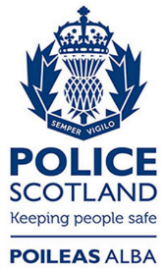 Freedom of Information ResponseOur reference:  FOI 24-0713Responded to:  02 April 2024